博思软件集团2024届校招简章企业简介：福建博思软件股份有限公司（300525.SZ）成立于2001年，总部位于福建省福州市。多年来，博思始终专注科技与创新，逐渐成长为国内电子票据和政府采购信息化领域的龙头企业2016年博思在深交所创业板上市至今，始终保持高质量快速发展，营业收入增长约9倍，年平均复合增长率超过50%，员工从600人发展到逾5000人，其中70%以上为研发技术人员，拥有39家子公司，在全国所有省级行政区（除港澳台外）均设有分支机构，聚焦政府智慧财政财务、电子采购、智慧城市+数字乡村三大核心业务板块，深入研究大数据、云计算、区块链、人工智能等前沿科技，助力政府创新城市治理新模式，助推产业数字化升级，成为全国数字经济产业的领先企业一、招聘对象2024届海内外高校全日制本科生及研究生（2023年10月-2024年7月毕业）PS:2023年10月前毕业高校毕业生请走社招渠道投递校招岗位：2024届启航生岗位软件研发工程师：（Java）亮点∶课程集训＋技术大佬全程指导＋顶岗实习，点亮前后端开发等相关技能待遇：进入部门后，实习工资3000元起+餐补+通讯补贴；  毕业转正：一线城市月薪15000元起+餐补+通讯补贴等二线城市月薪11500元起+餐补+通讯补贴等  岗位要求∶计算机、软件工程等理工科相关专业。需求地点：Java(西安)；需求人数：Java 5人IT储干 －大客户销售亮点：通过2年深入实践，提升专业技能及产品业务知识，未来往大客户销售方向培养。待遇：进入部门后，实习工资2500元起+餐补+通讯补贴；  毕业转正：一线城市月薪14000元起+餐补+通讯补贴等二线城市月薪11000元起+餐补+通讯补贴等  岗位要求：岗位要求∶有学生干部经验优先，市场营销、电子商务等相关专业。需求地点：福州需求人数：10人。IT储干 －项目经理亮点：通过2年深入实践，提升专业技能及产品业务知识，未来往项目经理方向培养。待遇：进入部门后，实习工资2500元起+餐补+通讯补贴；  毕业转正：一线城市月薪14000元起+餐补+通讯补贴等二线城市月薪11000元起+餐补+通讯补贴等  岗位要求：岗位要求∶有学生干部经验优先，计算机、软件工程、数学、电子、通信工程、自动化、集成电路、机械电子、仪器仪表等理工科相关专业。需求地点：上海需求人数：10人IT储干 －产品经理方向亮点∶资深产品指导解惑，夯实专业基础，在项目实践中快速进阶提升。待遇：进入部门后，实习工资2500元起+餐补+通讯补贴；  毕业转正：一线城市月薪15000元起+餐补+通讯补贴等二线城市月薪11500元起+餐补+通讯补贴等  岗位要求：计算机、软件工程等理工科相关专业，有相关实习经历或学生干部经验优先。需求地点：福州需求人数：5人三、招聘流程：（从简历初筛到确认发放Offer，一般在7—14个工作日内完成。）网申简历筛选——综合面试—性格测评—offer到手【简历投递】即日起至2024年6月30日，扫下方二维码，选择心仪岗位即可1）网申：3月4日起2）笔试：3-6月3）面试：4-6月4）Offer：3-6月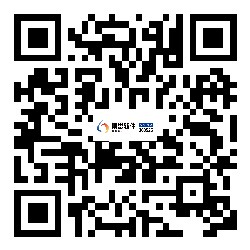 【面试安排】时间以邮件或电话通知为准，视情况安排视频或者现场面试四、投递渠道：网申：关注微信公众号-博思软件招聘－校园招聘-校招职位-2024届校招项目-投递PC端登录：www.bosssoft.com.cn，人才招聘－校园招聘－2024届校招项目－投递内推：寻找在博思软件就职的学长学姐—咨询岗位—投递简历—查看进程寻找学校的校园大使—咨询岗位—投递简历—查看进程五、联系方式：公司官网：www.bosssoft.com.cn 官方招聘微信：bosssofthr 可扫码关注博思软件招聘微信公众号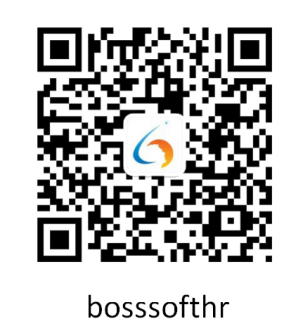 公司地址（其他区域地址详见公司官网）： 福州：福建省福州市闽侯县海西高新科技园高新大道 5 号博思软件大厦 总部联系方式：0591-23510711,0591-23510126（福州）